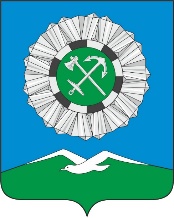 РОССИЙСКАЯ ФЕДЕРАЦИЯИркутская областьСлюдянский районСлюдянское муниципальное образованиеГОРОДСКАЯ ДУМАРЕШЕНИЕг. Слюдянкаот 26.03.2020 №23 IV-ГДОтчет о деятельности Общественной палатыпри администрации Слюдянского                                                                                                                             городского поселения за 2019 год       Заслушав информацию председателя Общественной палаты  при администрации Слюдянского городского поселения  за 2019 год  и  руководствуясь  статьями 14,17 Федерального закона  от  06.10.2003г.  № 131- ФЗ  "Об  общих  принципах  организации  местного самоуправления   в  Российской  Федерации",  статьями  10, 11, 33, 37  Устава Слюдянского муниципального образования,  зарегистрированного Главным управлением Министерства юстиции Российской Федерации по Сибирскому Федеральному округу                       от 23 декабря 2005г. №RU385181042005001, с изменениями и дополнениями, зарегистрированными Управлением Министерства юстиции по Иркутской области                                  от 15 января 2020г. № RU 385181042020001,ГОРОДСКАЯ ДУМА РЕШИЛА:1.Принять к сведению отчет о деятельности Общественной палаты при администрации Слюдянского городского поселения за 2019 год (приложение № 1).2.Опубликовать настоящее решение в газете «Славное море» или в приложении к ней, а также на официальном сайте Слюдянского муниципального образования в сети «Интернет» www.admgorod.slud.ru.Глава Слюдянского муниципального образования                                                                             В.Н. Сендзяк Председатель Думы Слюдянского муниципального образования                                                                           А.В. Тимофеев                                                                         Приложение № 1                                                                                             к решению Думы Слюдянского                                                                                          муниципального образования                                                                                         от 26.03.2020 № 23   IV – ГДО Т Ч Е То деятельности Общественной палаты при администрации Слюдянского городского поселения за 2019 год.           Развитие гражданского общества в России неразрывно связано с развитием                          всей страны – это глубокий   и многовекторный  процесс, который невозможно оценить                         в простых категориях «больше - меньше» или «хуже  - лучше».                             Главной тенденцией последних лет стал рост гражданской активности и самоорганизации. Российское гражданское общество повзрослело. Сформировалось фактически целая профессиональная отрасль в сфере деятельности некоммерческого сектора.                                    Вполне естественно, что в последние годы роль и участие гражданского общества в развитии страны неуклонно возрастают. Главный формат такого участия – это общественный контроль, стремление общества скорректировать или отменить неудачные управленческие решения. Сегодня на это фундаменте постепенно формируются новый подход, стиль и стандарт участия гражданского общества в жизни страны – от контроля к участию. Смысл его состоит в том, чтобы подключать представителей гражданского общества к выработке стратегических проектов. Подготовка важнейших решений должна проходить с участием представителей общественности, среди которых очень много профессионалов, зачастую это люди, которые хорошо разбираются в существе дел.Заметно также возрастание активности молодежных движений и проектов: многочисленные форумы вовлекают все большее количество молодых людей.                            Важным для российского гражданского общества является также только наметившаяся тенденция на появление низовой гражданской активности и проектов активных граждан, от сугубо локальных инициатив по обустройству социально-бытовых условий в своем населенном пункте до проведения федеральных конкурсов на звание самой благоустроенной территории. В целях конструктивного взаимодействия некоммерческих организаций и граждан, проживающих на территории Слюдянского муниципального образования, по решению вопросов местного значения в интересах жителей городского поселения была создана Общественная палата при администрации Слюдянского  городского поселения. Положение об Общественной палате при администрации Слюдянского  городского поселения (далее – Общественная палата) утверждено постановлением администрации Слюдянского городского поселения от 30.05.2019г. № 353.  Состав Общественной палаты в количестве 15 человек утвержден постановлением администрации Слюдянского городского поселения от 30.08.2019г.  № 868.Председателем Общественной палаты избран Николай Данилович Алексеев, решение Общественной палаты от 11.10.2019г. № 1-ОП.Заместителем председателя Общественной палаты избран Михаил Николаевич Осипов, решение Общественной палаты от 11.10.2019г. № 2.Созданы комиссии Общественной палаты. В каждой комиссии работают не менее трех человек.  В состав Общественной палаты вошли люди, достаточно известные в городском поселении. Все обладают заслуженным авторитетом у слюдянцев, имеют большой опыт управленческой и руководящей работы. Это люди, которые любят свой край, хорошо знают проблемы и готовы принимать участие в их решении.           В 2019г. на пленарных заседаниях Общественной палаты были рассмотрены 35 вопросов.                                   На каждом заседании Общественной палаты присутствуют: глава Слюдянского муниципального образования, председатель Думы Слюдянского муниципального образования, специалисты администрации.Для рассмотрения вопросов на заседание Общественной палаты приглашаются руководители предприятий, организаций и учреждений города и района.             Общественная палата осуществляет постоянный общественный контроль за формированием  и расходованием бюджетных средств Слюдянского   муниципального образования.На заседаниях Общественной палаты рассматриваются муниципальные программы: формирование и ход исполнения мероприятий.Члены Общественной палаты совместно с органами местного самоуправления Слюдянского  муниципального образования активно сотрудничают с населением, вовлекая его в непосредственное осуществление местного самоуправления через различные формы: сходы, собрания граждан и т.д.Анализируется состояние дел в экономике городского поселения, уровень жизни населения. Понимая важность вопросов социального значения, это направление было главным                              в работе Общественной палаты в 2019 году.               На пяти заседаниях палаты рассматривались вопросы, связанные с жилищно-коммунальной сферой:- проблемы по подготовке и ходе прохождения отопительного периода;- проблемы по содержанию многоквартирных домов, придомовых территорий;- об изменениях в сфере обращения с твердыми коммунальными отходами с 01.01.2019г.Общественная палата уделяет большое внимание вышеуказанным вопросам, т.к. только постоянный контроль за своевременными платежами, качеством обслуживания помогут вернуть доверие населения к предприятиям жилищно-коммунального хозяйства.Члены Общественной палаты приняли активное участие в общественной экспертизе проекта муниципальной программы «Формирование современной городской среды на территории Слюдянского городского поселения на 2018 -2022 годы». В течение отчетного периода члены Общественной палаты принимали активное участие                              в различных комиссионных заседаниях и выездных обследованиях объектов ЖКХ, жилых домов и муниципальных дорог.В целях улучшения транспортного обслуживания члены Общественной палаты принимали участие в контрольных проверках соблюдения расписания маршрутного движения и соблюдение правил перевозки пассажиров.Программа развития благоустройства городского поселения стала центром обсуждения                        в течение четырех заседаний. Были рассмотрены варианты благоустройства территории городского поселения, в т.ч. благоустройства прибрежной части и парка «Железнодорожник».Члены Общественной палаты приняли участие в обследовании территории городского поселения по вопросу ликвидации несанкционированных свалок. Приняли активное  участие  в  проведении Экологического субботника «360 минут ради Байкала»- на территории поселения, «Байкальский волонтер»- по тропе Пика ЧерскогоСовместно с волонтерами «Зеленая тропа» принимали участие в благоустройстве тропы Пика Черского. В августе 2019 года члены Общественной палаты организовали работы                         по восстановлению поврежденных во время стихийного бедствия мостов по тропе Пика Черского.Были участниками межрегионального волонтерского форума, проводимых волонтерским добровольческим движением «Импульс».                                                                                    Волонтерство становится неотъемлемой частью многих граждан, не уникальным и особенным, а повседневной нормой. Одним из наиболее важных и востребованных направлений в добровольчестве является социальное волонтерство.                                               Члены Общественной палаты приняли участие в организации двух благотворительных  акций «Байкальский берег Надежды», оказание помощи тяжелобольным и онкологическим больным и  бесплатного предоставления средств гигиены, ухода, противопролежневых матрасов, ходунков и т.п.В связи со стихийным бедствием в июне 2019 года в Тулунском, Нижнеудинском районах Иркутской области члены Общественной палаты приняли активное участие в сборе продуктовых и вещевых комплектов, организовали  их сортировку и погрузку.Общественная палата совместно с муниципальной властью прорабатывает вопросы мониторинга жизни населения городского поселения и нахождения возможности оказания своевременной поддержки людям, оказавшимся в трудной жизненной ситуации.Члены палаты участвовали в составе комиссий по общественному мониторингу безопасных условий пребывания детей в летних оздоровительных лагерях, на территории муниципального образования. В соответствии с рекомендациями комиссии, администрация города разместила баннеры с информацией об опасности посещения детьми недостроенных, аварийных и заброшенных строений.Общественная палата приняла активное участие в общественном наблюдении на выборах депутатов Думы Слюдянского муниципального района. Сформирован состав общественных наблюдателей (волонтеров), прошедших обучение, практическую работу во время выборов и готовых в будущем работать на данном направлении. Предлагаем продолжить развитие системы общественного наблюдения на выборах, как нового института общественного контроля.Рассматривались вопросы о необходимости привлечения предпринимательства к внедрению в сфере бизнеса социального предпринимательства, т.е. оказание доступных социальных услуг населению (бытовые, ремонтные, лечебно-оздоровительные и т.д.). Организовали проведение встречи представителей сферы туризма и праздничного мероприятия, посвященного Дню туризма. Стали инициаторами проведения традиционных районных конкурсов поваров «Байкальский вкус» и Второго открытого Фестиваля кухни Восточной Сибири «Байкальский вкус».Общественной палатой было уделено особое внимание нравственно – патриотическому и духовному воспитанию подрастающего поколения, реализации мероприятий по подготовке  и проведению празднования 74-й годовщины Победы в Великой Отечественной  войне  на  территории  Слюдянского  муниципального  образования.Члены Общественной палаты участвовали в обследованиях   социально-бытовых условий  ветеранов  Великой  Отечественной  войны. Приняли активное участие в митингах, мероприятиях по чествованию ветеранов и поздравлениях ветеранов на дому.Члены Общественной палаты принимали активное участие в военно-мемориальной работе:- организации краеведческой конференция «Лицо мое, лицо живое»;- продолжается поисковая работе в военно-исторической экспедиции «Героические вехи истории», посвященная водолазам Великой Отечественной войны и школе военных водолазов, находившейся  в г. Слюдянке  с 1942 по 1944годы;-  проведение торжественных мероприятий, памяти моряков и водолазов, погибших в годы Великой Отечественной войны.Приняли активное участие в проведении открытого Всероссийского турнира по боксу класса «Б» среди юношей «Слюдянский ринг», открытого турнира по самбо «Кубок Полковников», Всероссийского соревнования по скайраннингу, Альпиниады ветеранов разведки и подразделений специального назначения, лыжных соревнованиях «Хамар -Дабан - 2019», туриады «Ледовое ожерелье Байкала», ледовых переходов и многих других соревнованиях.Все вопросы, вынесенные на заседания Общественной палаты, предварительно прорабатывались и рассматривались на различных комиссиях. Дума Слюдянского муниципального образования и администрация Слюдянского городского поселения активно сотрудничают с членами Общественной палаты  во благо рационального решения городских проблем и дальнейшего социально- экономического развития территории.Общественная палата Слюдянского муниципального образования будет и дальше способствовать развитию институтов общественного контроля, организации гражданского контроля за деятельностью избранных депутатов всех уровней.                                                               В числе приоритетов – развитие института общественной экспертизы в формате нулевых чтений. Из подобной гражданской активности, ориентированной на совместные содержательные действия и реализацию общей цели, рождается новая солидарность.                                                                                                                                                         Развитие добровольчества должно стать заметным явлением и социальной практикой                            в Слюдянском муниципальном образовании.         Считаем, что основными направлениями дальнейшего развития гражданского общества                           в 2020 году должны стать:- усиление роли гражданского общества и совместной работе с органами местного самоуправления по системному решению социально значимых и общественных вопросов;- дальнейшая консолидация общественных сил муниципального образования для решения стратегических задач по созданию социально комфортных условий для жизни людей в Слюдянском городском поселении.Убеждены, что общественники – это реальная сила, способная изменить жизнь людей                      к лучшему. Главная цель нашей организации – это, прежде всего, оказание помощи в развитии гражданского общества, поддержка общественных инициатив, привлечение неравнодушных жителей нашего края к решению актуальных вопросов жизни Прибайкалья, а также осуществление общественного контроля за деятельностью исполнительных и представительных органов власти. Многое сделано в этом направлении, но ещё больше предстоит сделать новому составу Общественной палаты. Хочу поблагодарить всех членов Общественной палаты второго созыва, кто активно и ответственно трудился в течение всех лет, за работу на благо Слюдянского муниципального образования.                                                                                                                                                                           Председатель Общественной палаты                                                                     Н.Д. Алексеев